Helpful Tips:To click, push on the trackpad, it is also the button.To right click, you can right-click by either holding down the control key and clicking, or by touching two fingers to the trackpad while clicking. To scroll, touch two fingers to the trackpad and move up/down/left/right.Printing on campus: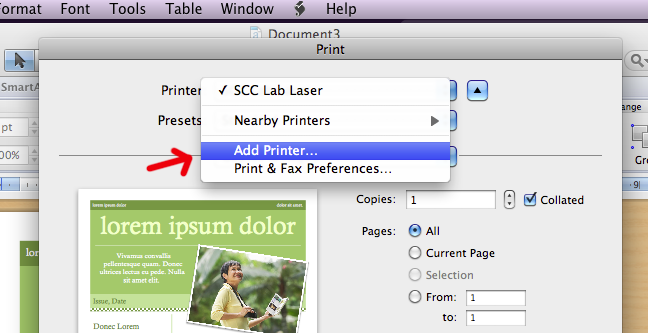 Make sure you computer is connected to the network.Go to print the file you wish to print.Select print:Windows: Select the printer you wish to use.Mac: Select add printer and find the printer you want.Print to that printer. Accessing the M: Drive using GCFile Online (goshenvpn):Double Click on the desktop icon, which says GCFile Online, or go to https://goshenvpn.goshen.edu/ in your web browser.Enter in your Username and Password and click Login.Click on gcfile or gcfile-Java to access your M: drive.Using gcfile-java:	To Upload a file, find the file you wish to upload on left. Find the folder on the M: Drive you wish to upload the file to, then you can just drag and drop the file to copy it.To Download a file, do the same thing but select the file from your M: Drive then copy it over to your computer using the drag and drop technique again.Mac Users: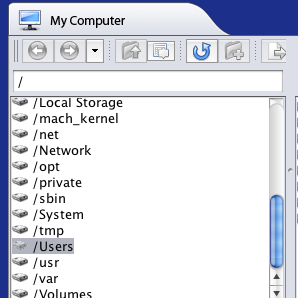 If you are using a Mac OS X to access the GC File you will notice that your computer files aren’t readily available, in order to get to your files you need to click on the /Users (as highlighted) and then select the appropriate user file to get to the files on your computer.Windows Users: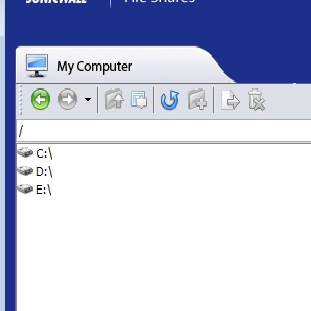 Select the appropriate drive to access your files (usually C:\ is the right one).Using the HTML gcfile:To Download a file using gcfile, just click on the file you wish to download.To Upload a file, using gcfile click on the “Choose File” button and select the file you wish to upload. Click “Choose” then click “Submit”.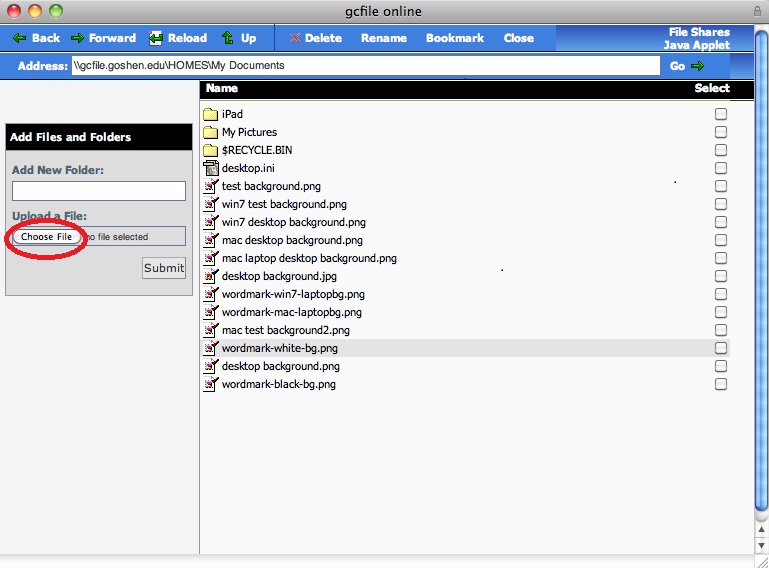 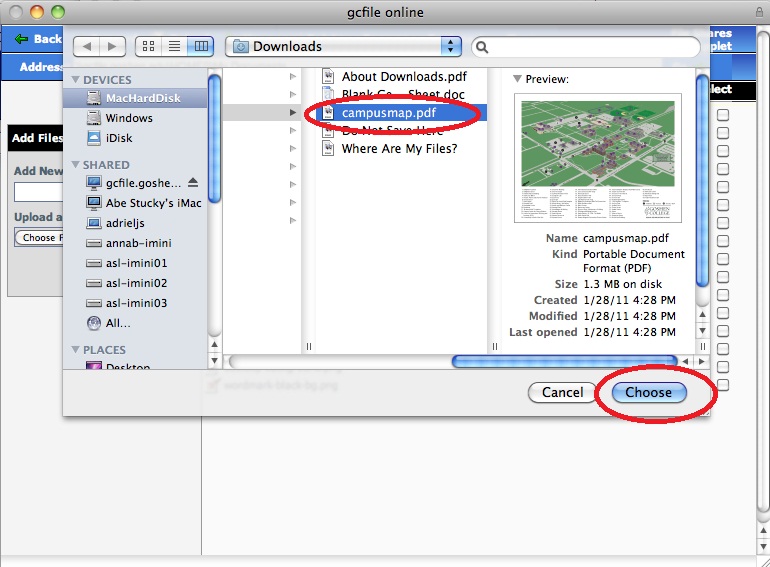 